                                   Памятка для детей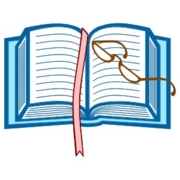 ПАМЯТКА ДЛЯ ДЕТЕЙ ПО БЕЗОПАСНОМУ ПОВЕДЕНИЮ В ИНТЕРНЕТЕДля того чтобы обезопасить себя, свою семью, своих родителей от опасностей Интернета и причинения возможного ущерба, ребенок должен предпринимать следующие меры предосторожности при работе в Интернете:• Никогда не сообщайте свои имя, номер телефона, адрес проживания или учебы, пароли или номера кредитных карт, любимые места отдыха или проведения досуга.• Используйте нейтральное экранное имя, не содержащее сексуальных намеков и не выдающее никаких личных сведений, в том числе и опосредованных: о школе, в которой вы учитесь, места, которые часто посещаете или планируете посетить, и пр.• Если вас что-то пугает в работе компьютера,немедленно выключите его. Расскажите об этом родителям или другим взрослым.• Всегда сообщайте взрослым обо всех случаях в Интернете, которые вызвали у вас смущение или тревогу.• Используйте фильтры электронной почты для блокирования спама и нежелательных сообщений.• Никогда не соглашайтесь на личную встречу с людьми, с которыми вы познакомились в Интернете. О подобных предложениях немедленно расскажите родителям.• Прекращайте любые контакты по электронной почте, в системе обмена мгновенными сообщениями или в чатах,если кто-нибудь начинает задавать вам вопросы личного характера или содержащие сексуальные намеки. Расскажите об этом родителям.Информационная безопасность вашего ребёнка Интернет предлагает колоссальное количество возможностей   для обучения, но есть и большая доля информации, которую никак нельзя назвать ни полезной, ни надежной. Пользователи Сети должны мыслить критически, чтобы оценить точность материалов; поскольку абсолютно любой может опубликовать информацию в Интернете. Это относится и к детям, которые склонны думать: "Раз в Интернете – значит, правильно". У газет или журналов есть проверяющие люди: корректор и редактор. Но Интернет не сможет проверить, насколько правдива размещенная информация. КАК УБЕРЕЧЬСЯ  ОТ НЕДОСТОВЕРНОЙ  ИНФОРМАЦИИ?Неверно и представление о том, что где-то существует безопасный Интернет. Надо помнить, что большинство ресурсов создается с коммерческой целью, и здесь реализуются чьи-то цели.Ответственность за посещение учащимися сайтов, несвязанных с задачами образования и воспитания и контроль посещения ими соответствующих сайтов в школе осуществляетучитель, дома – родители.«Безопасный интернет» -рекомендации экспертов родителям
Данные рекомендации – практическая информация для родителей, которая поможет предупредить угрозы и сделать работу детей в Интернете полезной.
Правило 1. Внимательно относитесь к действиям ваших детей в «мировой паутине»:Не отправляйте детей в «свободное плавание» по Интернету. Старайтесь активно участвовать в общении ребенка с Интернет, особенно на этапе освоения. Беседуйте с ребенком о том, что нового для себя он узнает с помощью Интернет, чтобы вовремя предупредить угрозу. Правило 2. Информируйте ребенка о возможностях и опасностях, которые несет в себе сеть:Объясните ребенку, что в Интернете как в жизни встречаются и «хорошие», и «плохие» люди. Объясните, что если ребенок столкнулся с негативом или насилием от другого пользователя Интернет, ему нужно сообщить об этом близким людям.Научите ребенка искать нужную ему информацию и проверять ее, в том числе с вашей помощью.Научите ребенка внимательно относиться к скачиванию платной информации и получению платных услуг из Интернет, особенно путем отправки sms, – во избежание потери денег.Сформируйте список полезных, интересных, безопасных ресурсов, которыми может пользоваться ваш ребенок, и посоветуйте их использовать.Правило 3. Выберите удобную форму контроля пребывания вашего ребенка в Сети:Установите на ваш компьютер необходимое программное обеспечение – решение родительского контроля и антивирус.Если ваш ребенок – учащийся младших классов и остается часто дома один, ограничьте время пребывания вашего ребенка в Интернете.Если компьютер используется всеми членами семьи, установите его в месте, доступном для всех членов семьи, а не в комнате ребенка.Создавайте разные учетные записи на вашем компьютере для взрослых и детей. Это поможет не только обезопасить ребенка, но и сохранить ваши личные данные.Регулярно отслеживайте ресурсы, которые посещает ваш ребенок. Простые настройки компьютера позволят вам быть в курсе того, какую информацию просматривал Ваш ребенок. Правило 4.  Регулярно повышайте уровень компьютерной грамотности, чтобы знать, как обеспечить безопасность детей:Используйте удобные возможности повышения уровня компьютерной и Интернет грамотности, например, посещение курсов, чтение специальной литературы, консультации с экспертами.